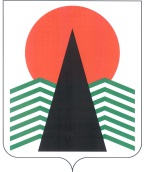 АДМИНИСТРАЦИЯ  НЕФТЕЮГАНСКОГО  РАЙОНАпостановлениег.НефтеюганскО внесении изменений в постановление администрации Нефтеюганского района от 14.01.2019 № 36-па «О подготовке документации по планировке межселенной территории Нефтеюганского района»В соответствии со статьей 43 Федерального закона от 06.10.2003 № 131-ФЗ 
«Об общих принципах организации местного самоуправления в Российской Федерации», статьей 42 Устава муниципального образования Нефтеюганский район, на основании заявления общества с ограниченной ответственностью «Соровскнефть» (далее – ООО «Соровскнефть») от 30.01.2019 № 0408-01-05-02-СРСК 
п о с т а н о в л я ю:Внести изменение в постановление администрации Нефтеюганского района от 14.01.2019 № 36-па «О подготовке документации по планировке межселенной территории Нефтеюганского района», изложив приложение к постановлению 
в редакции согласно приложению к настоящему постановлению.Настоящее постановление подлежит опубликованию в газете «Югорское обозрение» и размещению на официальном сайте органов местного самоуправления Нефтеюганского района.Контроль за выполнением постановления возложить на директора 
департамента имущественных отношений – заместителя главы Нефтеюганского 
района Бородкину О.В.Глава района							Г.В.ЛапковскаяПриложение к постановлению администрации Нефтеюганского районаот 12.02.2019 № 282-па«Приложение к постановлению администрации Нефтеюганского районаот 14.01.2019 № 36-паСХЕМА размещения объекта: «Реконструкция куста скважин № 16 Соровского месторождения Восточно-Вуемского лицензионного участка»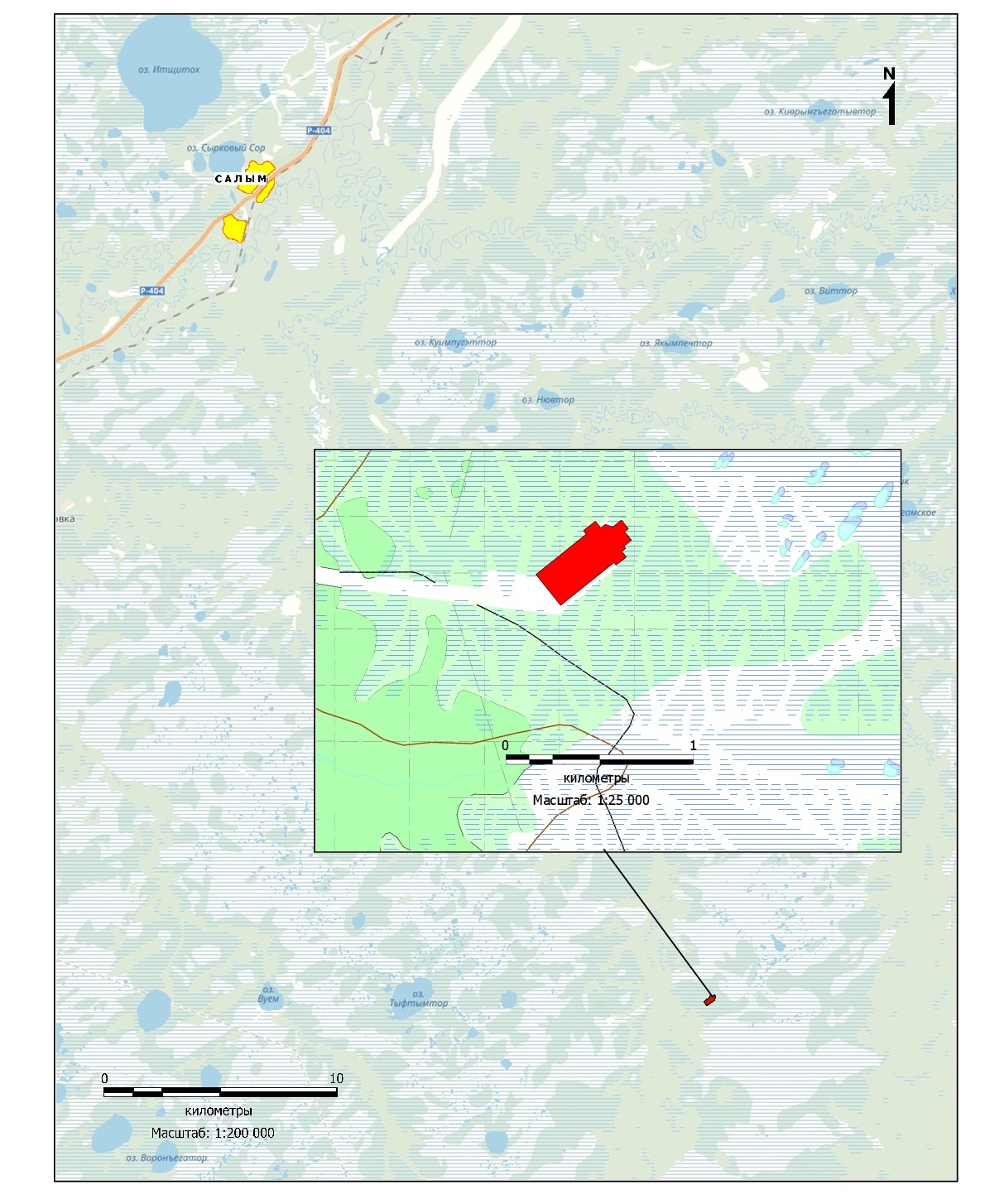 ».12.02.2019№ 282-па№ 282-па